Programování internetových aplikacíZáklady a principy WWWInternet (=vzájemně propojené sítě)Hlavní principy:HeterogenitaZnovupoužitelnostŠkálovatelnostDůraz na otevřené standardy (standardy jsou ověřené několika nezávislými implementacemi)HypertextProblém: hodně informací a způsob jejich prohledávání je primitivníŘešení: použít asociace – blízké lidskému myšlení a pamětiNelineární organizace textuUzly (informace, koncepty) a jejich vztahy (propojení, odkazy)Hypertextové systémy:GUI, aktivní odkazy, tvorba dokumentůStandardní mechanismy vyhledáváníDatabázeZnačkovací jazykyPotřeba vyhledávat, zpracovávat, vyměňovat a sdílet dokumenty efektivněFyzické vyznačování (procedurální)Značky definují formát zobrazeníZtrácíme informaci o struktuře textuProblémy: změna prezentace, konverze do jiného systému vyznačováníTechnologicky závislé, proprietárníNapř.: RTF: \pard\plain \s1\sb240\b\f5… textLogické vyznačování (od 1960)Značky popisují strukturu informaceUmožňuje efektivní zpracování, přesné, nezávislé na technologiiNapř.: DocBook: <book> <title> Název knihy </title> …SGML  (Structured Generalised Markup Language)Meta-jazyk pro defimování logických vyznačovacích jazykůStruktura dokumentu (elementy) je vyjádřena pomocí značek (nikoli tagů!)Značky jsou definovány v Document Type Definition (DTD)Př.: elektronické rukopisy, LinuxDoc, DocBook, HTML, XMLXMLMeta-jazyk pro definování logických značkovacích jazykůStruktura dokumentu (elementy) je vyjádřena pomocí značek (angl. tags)Terminologie, produktivita, znovupoužitelnost, flexibilitaCíle:Generování, zpracování, transformacePodpora různých aplikací, InternetNení požadována stručnost zápisuWorld Wide Web (WWW)Svět informací dostupných po sítiGlobální, snadno se používá, přístupnýUmožňuje další vývoj, je poměrně efektivníMá klient-server architekturuDecentralizace, heterogenita, hypertextové odkazyArchitektura webuURI (Uniformn Resource Identifier)Celosvětově unikátní adresaURL (Uniformn Resource Locator)Speciální případ URI, obsahuje přístupový mechanismusMIME (Multipurpose Internet Mail ExtensionsOznačuje formát obsahuPř.: image/png, application/msword, text/plainHTMLJazyk popisující strukturu dokumentuSGML/XML AplikaceHTML 1 – 1990HTML 2 –1995 kodifikace aktuálního stavu jazyka, všechny základní elementyHTML 3 – 1995 pokus o silný standard, matematické vyznačování, nepoužívanéHTML 3.2 – 1997 nové elementy: table, div, font, map, appletHTML 4.0 – 1998 přenositelnost, přístupnost, nové elementy style, frame, obejct, scriptHTML 5 – 2013Značky jsou case insensitive (nezáleží na velikosti)Možno vynechat uzavírací značkyAtributy i bez uvozovek a s minimalizacíNe-SGML data – obvykle stačí komentářeRenderování = volná interpretace, tolerance XHTMLZjednodušení DTDSnažší strojové zpracování, výměna datLepší modularita a rozšířitelnost jazykaXHTML 1.0 – 2000, HTML 4.01 jako XML aplikace, čistě logické vyznačováníXHTML 1.1 – 2001, modularizace XHTML 1.0XHTML 2 – bez prezentačních prvků, obecnější textové vyznačováníZnačky jsou case sensitive (povoleny pouze malá písmena)Uzavírací značky povinně (i u nepárových tagů <br />)Atributy mají povinně uvozovky, žádná minimalizaceNe-XML data = povinně CDATA sekce, lépe v externích souborechRenderování = striktní chováníStrictPouze logické vyznačováníTransitionalDeprecated elementKompatibilní se starými prohlížečiHTML dokumentPreambule SGML (tj. též HTML) implicitníXML (tj. také XHTML) povinná (<?xml version="1.0" encoding="UTF-8"?>)Deklarace<!DOCTYPE HTML PUBLIC "-//W3C//DTD HTML 4.01//EN" "http://www.w3.org/TR/html4/strict.dtd">Označuje gramatiku a je povinná kvůli interpretaci dokumentuZáhlaví (<head></head>)Meta-informace o dokumentuNezobrazuje seTITLE – titulekMETA – meta-informace (autor, keywords, description, vyhledávače,…)LINK – odkazy na úrovni dokumentů (next, prev, contents, index, copyright, stylesheet,…)STYLE (type, media)SCRIPT, NOSCRIPT (type, src)Tělo (<body></body>)Obsah dokumentuObsahové elementyBlokové – zalamují odstavec, bloky, tabulky, formuláře, v HTML5 lze nově i element ATextové – uvnitř blokových – frázové x prezentačníGenerické – kontejnery (DIV, SPAN), vazba na CSSObecné atributy – všechny elementy mají id, class, style, title, land, dir…Základní blokové elementyOdstavec – pNadpisy – h1 až h6Odrážky, číslování – ul/ol li, dl dt ddCitace – blockquote, atribut cite=“URI“Předformátovaný text – preOdřádkování – brZákladní textové elementy!! Pozor v HTML5 má spoustu těchto elementů jiný sémantický význam!!Důraz – em, zesílení – strongPodtržení, škrtuní – ins, delTučné, kurzíva, podtržení – b, i, uIndexy - sub, supMonospaced text – ttDalší – cite, abbr, q, codeHypermediální elementyOdkaz – a (name, href, title)Obrázek – img (src, title, alt)Klikací mapy  - map, areaDalší – object, applet, paramGenerické kontejnerydiv, span – id, class, styleFormulářové elementyform – metod, action, enctypeinput (nepárový) – name, type, value, size, maxlength, checkedtype: text, hidden, password (HTML5: tel, email, date, ….)select – name, multipleoptgroup (vnořený tag)option – selected, value (vnořený tag)textarea – rows, cols, namelabel – for (odkazuje na atribut id)fieldsetlegendTabulkytable, captionwidth, bordertr (řádek), th (zvýrazněná buňka), td (buňka)colspan, rowspanalign, valign (nepoužívat!!)thead, tfoot, tbody (kontejnery řádků)col, colgroup (stylování sloupců)Rámce: !!nikdy nepoužívat!!Strukturování obsahuHTML 3 bez CSS = vyznačit tak, aby se co nejlépe zobraziloTabulkový layoutHTML 4/XHTML s CSS = vyznačit tak, aby se co nejlépe vyhledávaloDůležitý obsah napřed, title, h1/h2HTML5 – ještě větší důraz na sémantiku, nové značky (SECTION, HEADER, FOOTER, ...)PřístupnostBezbariérovostExtrémně handicapovanými návštěvníky jsou vyhledávací robotiZásady:ValidovatPoužívat informační strukturováníTitle, hierarchie nadpisů, oddělená navigace, linearizace tabulekČitelný a srozumitelný textČlenit textZpřístupnit formuláře (používat atribut tabindex, případně accesskey)Možnosti HTML pro přístupnostElementyH1-h6, p, divEm, strong, q, citeFieldset, legend, optgroup, labelTh, thead, tfoot, captionAtributyobecně -tTitle, lang, accesskeyinput, select, textarea – title, tabindeximg – alt, titleKaskádové styly (CSS)oddělení obsahu (HTML) od prezentace/formátování (CSS)CSS1 – 1996 zejména HTMLCSS2 – 1998 typy zařízení, generování obsahu, podpora XMLCSS 2.1 – drobné opravy, sladění s realitouCSS 3 – modularizace, stránkováníZákladní principyDeklarativní, nestrukturovaná jazykTerminologie DTPStylesheet se skládá z pravidelSelektor: co se bude formátovatDeklarace: jak se to bude formátovat (vlastnost + hodnota)Další části:At-pravidla dovolují použití určitého stylu na cíl, který není v XHTML definovatelný, nebo představují výkonné příkazyzačínají znakem @ následovaným identifikátorem pravidla@import, @media, @page (př.: @import "styl.css")Deklarace !important – nejsilnější pravidlo již nezáleží na kaskádě toto vždy vyhrajeKomentáře /* comment */Připojení CSS k HTMLPomocí elementu LINK <link rel=“stylesheet“ type="text/css" href="./ cool.css"></link> v HEADDeklarací importu @import url(http://style.com/basic) v jiném souboru cssInterním stylemV <HEAD> stránky <style type = "text/css"> … </style>Atributem u elementu <p style="color: red"> (!má vysokou prioritu)SelektoryElementy: p, h1, ul, li (i kontextově, tj. ul li ul li – pro odrážku 2. stupně)Třídy (všechny elementy třídy) a Identifikátory (jeden element) (.class, #id)Pseudotřídy – efekty nedosažitelné přes HTML strukturu a:hover, input:focus, p:first-lineP:first-child, P:lang(en), P:before, P:afterKombinace selektorů (př. p.zahlavi EM {})Třídy není možné vnořovat, ale je možné je kombinovat (NE: p.zahlavi.obsah)Dědění vlastnostíVětšina vlastností definovaných pro daný uzel HTMl stromu se dědí na jeho potomkyRelativní rozměry – vůči zděděné hodnotěNedědí se: background, bg image, margin, border, …Postup kaskádyNajdu všechny hodnoty vlastnosti (také zděděné a defaultní)!important dopředuseřadím podle autor > čtenář > prohlížečstyle=““ > #ID > .class > kontextový selektor > typový selektorposlední deklarovaná hodnota platíNavigace a přístupnostLayout stránkyRozložení stránkyHlavním účelem je orientace, navigace (kde jsem, co je tu, kde najdu to, co hledám)NavigaceCílený postup za účelem dosažení místa nebo cíleDobrá navigace = opakovaná návštěvnostDodržovat konvence (logo, odkazy, menu, …)Klíčová hlediska:Jednoduše rozpoznat a naučit seKonzistentnost (co pracovalo dříve pracuje pořád)Interaktivita, zpětná reakcePoskytování dalších možností (zkratky)Odpovídá účelu stránekTitulní stranaProč bych měl být tady a ne někde jindePředstavení navigačních stylů, upoutávky v obsahu, vyhledávání, reklamaNE: úvodní obrazovky (intra), přeplněníObsahové stránkyObsah je důležitýInformace o poslední změně, autorovi,…PoužitelnostPrvky použitelnosti:Klikatelné odkazy (vypadá to jako odkaz → měl by to být odkaz)Srozumitelné uspořádání, jasný textPřehledné dialogy, formulářeVyhledáváníVarianty pro cílová zařízení/prostředíPoužitelnost a RIA (rich internet applications – drag&drop, kontextová nápověda…)PřístupnostTextové alternativy k netextovým informacímNepoužívat pouze barvy ke sdělování indormaceZměny obsahu a zobrazení dělat jen na vyžádání uživatele (reload, pop-up, flash)Navigace je jasná a logická (název stránky, menu, odkazy, … zdroje označeny [pdf])Text je srozumitelný, krátký, tématický, strukturovaný (nadpisy, zvýrazňování)Přístupnost a RIA (jak zajistit drag&drop pomocí klávesnice?)Search Engine Optimization (SEO)Maximalizace zisku & návštěvnostiPředmětem je zviditelnit web tak, aby jej našlo co nejvíce dobře zacílených zákazníků za přijatelné nákladyPPC, bannery, e-mailing, přirozené výsledky, zpěné odkazy, silná značka, affiliate, offline reklamaPoužitelnost, přesvědčivost, konkurenceschopnost, důvěryhodnost, přístupnost, grfika, značkaOn-page faktory:Obsah, klíčová slova, URL, title, nadpisy, meta descriptionOff-page faktory:Registrace v katalozích, odkazy z jiných webů, PageRankTechnické překážky indexaceDuplicitní obsah (stejný obsah na různých URI [URL])Menu přes Javascript (tohle už Googlebot umí)PDF, Word (tohle Googlebot umí taky)Flash (tohle je téměř mrtvý)HyperText Transfer ProtocolÚčel: přenos hypertextových/hypermediálních dokumentů, přenos dat od klienta, SOAP, WebDAVBezstavovostAplikační vrstva předpokládá spolehlivý přenosTextový protokol, nejčastěji port 80 a 443 pro HTTPSMechanismus HTTPKlient posílá požadavekJaký chce objektHlavičkyTělo s datyServer posílá odpověďStavHlavičkyTělo s datyPožadavek<method> <URI> <version> <header>* <body>Metoda = požadovaná akceGET, HEAD, POST, PUT, DELETE, OPTIONS, TRACEURIAbsolutní bez hostnameVerzeHTTP/1.0, HTTP/1.1Hlavička (podle MIME standardu)Host, From, User-agent, Referer, Accept-Language, Accept-Charset, If-Modified-Since, Authorization, Content-Type (POST), Content-Length (POST)Odpověď<version> <code> <description> <header>* <body>Stavové kódy100 Continue200 OK, 204 No content301 Moved permanently, 302 Moved temporary 401 Unauthorized, 403 Forbidden, 404 Not found500 Internal error, 501 Not implementedHlavičkaServer, WWW-Authenticate, LocationContent-Type (default: application/octet-stream)Content-Length, Content-Encoding. Last-modified, Expires, PragmaHTTP autentikaceÚčel: přístup ke chráněnému obsahu (realm)Základní autentikace (basic) (heslo je plaintext)WWW-Authenticate: Basic realm = "name"Authorization: Basic base64(login:passwd)Digest autentukace (heslo jako MD5 hash)WWW-Authenticate: Digest realm = "name" Domain = "URI" nonce=<unique string> opaque = <string> stale = True/False algorithm=MD5|tokenAuthorize: Digest username ="name" … request-digest=<rddata>CookiesZpůsob uchovávání informací na klientuHlavní použití:Správa relacíSledování uživatelůPersonalizace stránekNastavení cookie v HTTPHlavička odpovědi: Set-Cookie: name=value ;EXPIRES=dateValue ;DOMAIN = domainName ;PATH=pathName ;SECUREExpires: DOW, DD-Mon-YY HH:MM:SS GMTDomain: jména DNS, pro které je cookie platnéPath: podprostor URISecure: poslat cookie pouze přes bezpečný kanálPosílání cookie z klientaCookie: name=value, name2=value2Klient pošle všechna cookie, kteráJsou určena pro doménu požadovaného serveruMají cestu, která souhladí s URI požadavkuMaximálně 4 KB (to je limit HTTP hlavičky)	Mazání cookiePošle se prázdná hodnotaPošle se již prošlá doba vypršeníZabezpečení přenosuNativní šifrování není dostupnéSSL (Secure Socket Layer) (HTTPS na portu 443)TLS (Transport Layer Security)Asymetrická šifra klíče, Symetrická šifra pro komunikaciWebDAV (Web Document Authoring and Versioning) (přehled)Rozšíření HTTP/1.1Mění WWW v zapisovatelné médiumWeb ServeryÚčelem je implementace HTTPPřidané službySlužby poskytované serveremJádroHTTP protokol, virtuální serveryLoad balancing, throttling, clusteryRozšiřující APIAdministrativní rozhraníStatické dokumentyProvoz aplikacíInterpretace HTML – embedded scriptování (PHP, ASP, JSP)Kontejner pro webové aplikace (ASP, Servlety)Server-side technologie pro webové aplikaceCílDynamické generování webového obsahuIntegrace legacy aplikacíProstředkyExterní aplikace napojená na web serverAplikační server, který řeší i webový přístupWebový kontejner, který umožňuje aplikační komunikaciEmbedded skriptováníExterní aplikaceServer spouští samostatný spustitelný soubor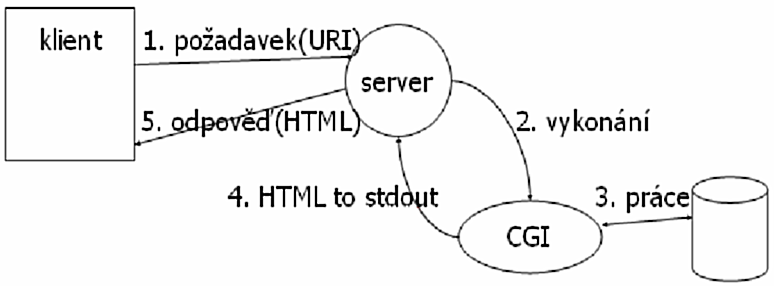 CGI (Common Gateway Interface)Kompilované nebo interpretované jazykyIdentifikováno a spuštěno serverem na základě URIFlexibilita, integrace legacy aplikacíNetransparentní, run-time náklady, nebezpečnýMod_perlInterpret perl vestavěny v Apache serveruSnižuje režijní náklady (spawn, šifrovací cache)Skripty zabudované do HTML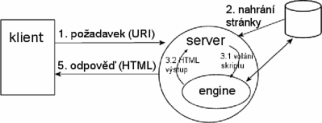 Server obsahuje interpretovaní engineSkripty jsou součástí stránekSkripty ani data nejsou perzistentníNedají se škálovat, komplikovaně se integrují, ale rychle se vyvíjíServlety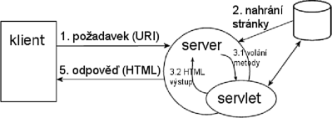 Externí web-aware kompilované aplikaceObjekty jsou mezi požadavky perzistentníNízké režijní náklady, vysoká výkon, vstup aplikaceVětší run-time náklady, vývojový časCommon Gateway InterfaceKlient posílá data přes GET nebo POSTServer spouští CGI a vrací jeho stdoutPožadavekQUERY_STRING, REQUEST_METHODCONTENT_TYPE, CONTENT_LENGTHHTTP_* (např.: HTTP_ACCEPT)Informace o serveruSERVER SOFTWARE, SERVER_NAME, SERVER_PORTPATH_INFOSCRIPT_NAMEInformace klientaREMOTE_HOST, REMOTE_ADDRHTTP_USER_AGENTSkripty zabudované do HTMLPHP (PHP: Hypertext Preprocessor)Malý footprint, rychlé, integrace dbOpen sourceŠpatně škálovatelné, nehomogenníJSP (JavaServer Pages)Tomcat, ..Podpora, přenositelnost, integrace ostatních J2EE služebASP (Active Server Pages)Výkon, intefrace BackOfficeJeden výrobce (Microsodt), platformová nestabilitaOracle, SybaseZabudované jazyky PL/SQLPevná integrace databázového enginuServer-side includesÚtržky HTML kódu vkládané serverem při posílání dokumentuPoužitíVytvoření standardního designu stránkyVkládaní opakovanách částí HTMLVkládání samostatně editovaného obsahuSouvisející technologieJmenné služby (LDAP, JNDI)Zabezpečení, autentikace (GS API, JAAS)Persistence, přístup k datové vrstvě (JDBC, EJB, Hibernate)Transakce (JTA)Práci s XML (SAX, JAXP)Architektury aplikacíVždy klient-server (tlustý x tenký)Nativní klient (logika v klientu, data na serveru)Applet (omezení přístupu na hostitele)Třívrstvá architekturaTenký klient – renderuje GUIAplikační server – business logika, vazba na legacy, podpora GUIDatový server – obvykle RDBMSMixovaný model – tlustý klient někde, tenký jindeWebové službypřímá komunikace mezi aplikačními vrstvamiRPC: aplikace přistupující k jiné aplikaciWSDL: popis rozhraní aplikaceSOAP: protokol pro přenos vzdáleného volání přes HTTPUDDI: registr dostupných rozhraníREST: webové aplikace/služby s plain http a čístými URLZákladní pojmyKontejner – prostředí pro běh servletů (např. Apache Tomcat)Servlet – Třída Javy, která umí obsloužit http požadavekJavaServer Page (JSP) – Java jako zapouzdřený skriptovací jazykPracovní cyklus servletuVytvoření, kompilace – kód servletu + podpůrný kód + deployment descriptorPackaging – vytvoření war souboruNasazení, konfigurace – vložení do kontejneru, informování kontejneru, konfigurace, dojde i instanciování a inicializaci servletu kontejneremČekání + obsluha požadavků – kontejner odchytí http požadavek, určí, který servlet jej zpracuje, spustí jeho obslužnou metodu, servlet obdrží data a generuje odpověďUkončení – kontejner spustí finalizační metodu servletuPomocné třídy a rozhraníServletContext a ServletConfigServletOutputStreamHttpSessionCookieServletException, IOExceptionObsluha požadavkuObslužné metody doGet a doPostZavolány kontejnerem podle HTTP metodyKroky při obsluze požadavkuUrčit, zdaje HTTP metoda implementovánaZískat vstupní parametry/data požadavkuNastavit content-type odpovědiGenerovat data odpovědíZapsat odpověď do prouduNastavit chybový kódVytváření odpovědíRozhraní ServletResponse a HttpServletResponseVýstupní proudy ServletOutputStream (pro binární data), PrintWriter (pro text)Nastavení stavového kódu (sendError(int code))Nastavení hlaviček setContentType(String type), setHeader(String name, String value)Generování HTMLPozdní hlavičkyBufferování je defaultně vypnutoisCommitted() + resetBuffer()setBufferSize(int size) – pro poslání chybového kódu nebo hlavičky až po těleSložky servletové aplikaceServletyJSP a HTML stránkyPopis aplikace – deployment descriptorKontext servletuKontext = webová aplikace (0 -1 v kontejneru)Dovoluje servletu komunikovat s kontejneremDefinovaný adresářem, v němž je servlet nasazen a deployment deskcriptoremPřístup: přes rozhraní ServletContext nebo přes metodu getServletContext()Inicializace servletuPři natažení instanciaci kontejneremTypické akceNačíst konfigurační dataOtevřít spojení (k databázi), připojit se ke zdrojůmInicializovat lokální dataMetoda = init(), konec = destroy()Konfigurační parametry se nastaví v deployment descriptoru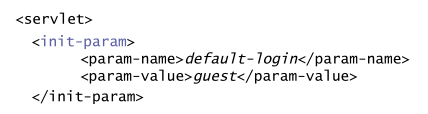 Přístup přes ServletConfig InterfaceServlet musí znát typy/třídy datových položekPředávání hodnot v aplikaciKomunikace mezi servletyPřes objekty v různých vrstvách aplikaceRůzné rozsahy platnosti předávaných datObecné rozhraní, obecný mechanismusAtributy objektů, get/set metodyEnum getAttributesNames();getAttribute, setAttribute, removeAttributeRozsahy platnostiObjekty reprezentující rozsahyAktuální servletPožadavek (request)SessionAplikace (context)HttpSession HttpServletRequest.getSession();ServletContext GenericServlet.getServletContext();Sessions, správa relacíPrimitivní metody:Skryté prvky formulářeParametry URCookiesObjekt relace (rozhraní HttpSession)Reprezentuje relace, obsahuje její dataZískaný přes metody HttpServletRequesOdkazování na zdrojeZdroj = jiný servlet, jakýkoliv jiný obsah/objektNepřímý odkazPošleme redirect klientoviPřeneseme stavové informace pomocí URLPřímý odkazRozhraním ServletRequest a ServletContext přes RequestDispatchetThread Safe servletyServlety jsou vícevláknovéPoužívat synchronized metody a blokyImplementovat rozhraní SingleThreadModel (! Neřeší sdílené zdroje)Filtry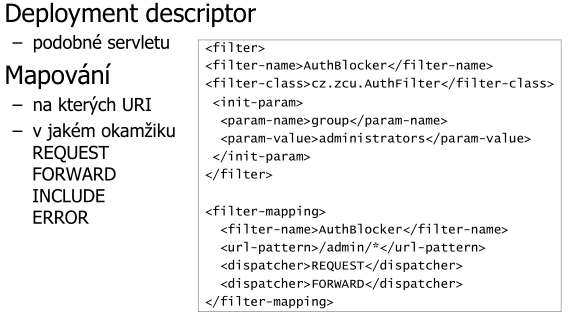 Článek zpracovávání požadavkuNevytváří, jen transformujeAutentikace, logování, kompreseFiltry spojeny do řetězuRozhraní s.FilterMetoda doFilter()Inicializace, ukončeníListeneryReakce na události v aplikaciNávrhový vzor Listener nebo ObserverÚrovně událostí (Xxx = …)Aplikace (ServletContext), relace (HttpSession, HttpSessionAttribute), požadavek( ServletRequest)Metody posluchačeContextInitialized(ServletContextEvent sce)requestDestroyed(ServletRequestEvent rre)attributeAdded(HttpSessionBindingEvent se)Metody události - obvykle vrací objekt dané úrovněLogováníMožno psát na stdout, stderr (do konzole)Perzistentní hlášení = do loguPřes kontext serveruS pomocí logovacích knihovennohup.out (bash?)